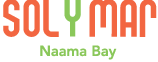 New Year Event 2023Welcom drinkWelcoming and receiving guests at 18:00 PM with cocktail, canapes background soft music at coral restaurant terraceDinnerGala dinner at Coral Resturant at 18.30 Till 20.30 Entertaiment Kids Disco at 20.00 till 20.30            AT AmphitheatreMagic show at 20.30 till 21.00         AT AmphitheatreBelly dancer at 21.00 till 21.20        AT AmphitheatreFolklore show at 21.20 till 21.40     AT AmphitheatreBelly dancer at 21.40 till 22.00        AT AmphitheatreTanura show at 22.00 till 22.20       AT AmphitheatreDJ at 23.00 till 01.00 AM                 AT Lobby BarWish you Happy New Year 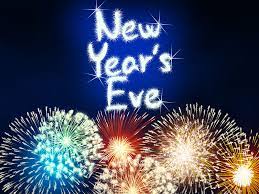 